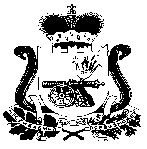 АДМИНИСТРАЦИЯПЕЧЕРСКОГО СЕЛЬСКОГО ПОСЕЛЕНИЯСМОЛЕНСКОГО РАЙОНА СМОЛЕНСКОЙ ОБЛАСТИПОСТАНОВЛЕНИЕ от «6» апреля 2020 г.                                                                                     № 28О введении на территории Печерского сельского поселения Смоленского района Смоленскойобласти режим «Повышенной готовности» в связи с угрозой распространения на территории Смоленской области коронавирусной инфекции (COVID-19)      В связи с Указом Президента Российской Федерации от 02.04.2020 № 239 «О мерах по обеспечению санитарно-эпидемиологического благополучия населения на территории Российской Федерации в связи с распространением новой коронавирусной инфекции (COVID-19)», во исполнение поручения Правительства Российской Федерации от 26.03.2020 «О решениях по итогам заседания президиума Координационного совета при Правительстве Российской Федерации по борьбе с распространением новой коронавирусной инфекции на территории Российской Федерации 25 марта 2020 года» и поручения Правительства Российской Федерации от 27.03.2020, в связи с угрозой распространения на территории Смоленской области коронавирусной инфекции (COVID-19), Указом Губернатора Смоленской области от 18.03.2020 № 24 «О введении режима повышенной готовности» (в редакции указов Губернатора Смоленской области от 27.03.2020 № 29, от 28.03.2020№ 30, от 31.03.2020 № 31, от 03.04.2020 № 35),АДМИНИСТРАЦИЯ ПЕЧЕРСКОГО СЕЛЬСКОГО ПОСЕЛЕНИЯ СМОЛЕНСКОГО РАЙОНА СМОЛЕНСКОЙ ОБЛАСТИ  ПОСТАНОВЛЯЕТ:  1.Ввести на территории Печерского сельского поселения Смоленского района Смоленской области режим «Повышенной готовности». 2.Временно приостановить на территории Печерского сельского поселения смоленского района Смоленской области:2.1.Проведение досуговых, развлекательных, зрелищных, культурных, физкультурных, спортивных, просветительских, рекламных, публичных и иных подобных мероприятий с очным присутствием граждан. 2.2. Посещение гражданами зданий, строений, сооружений (помещений в них), предназначенных преимущественно для проведения мероприятий (оказания услуг), указанных в подпункте 2.1 настоящего пункта, в том числе ночных клубов (дискотек) и иных аналогичных объектов, иных развлекательных и досуговых заведений, 2.3. По 30.04.2020 включительно деятельность организаций общественного питания, за исключением обслуживания на вынос без посещения гражданами помещений таких предприятий, а также доставки заказов.2.4. По 30.04.2020 включительно работу объектов розничной торговли, за исключением аптек и аптечных пунктов, специализированных объектов розничной торговли, в которых осуществляется заключение договоров на оказание услуг связи и реализация связанных с данными услугами средств связи (в том числе мобильных телефонов, планшетов), специализированных объектов розничной торговли, реализующих зоотовары, а также объектов розничной торговли в части реализации продовольственных товаров и (или) непродовольственных товаров первой необходимости, продажи товаров дистанционным способом, в том числе с условием доставки.2.5. По 30.04.2020 включительно работу салонов красоты, косметических салонов, СПА-салонов, массажных салонов, соляриев, саун и иных объектов, в которых оказываются подобные услуги, предусматривающие очное присутствие гражданина, за исключением услуг, оказываемых дистанционным способом, в том числе с условием доставки.2.6.По 30.04.2020 включительно проведение общих собраний собственников помещений в многоквартирных домах в очной форме или в заочной форме с проведением поквартирного обхода юридическими лицами, индивидуальными предпринимателями, осуществляющими управление многоквартирными домами.2.7.Отменить на территории Печерского сельского поселения Смоленского района Смоленской области проведение ранее запланированных субботников. 2.8.Предоставление государственных и иных услуг в помещениях органов исполнительной власти Смоленской области и областных государственных учреждений (в том числе многофункциональных центров предоставления государственных и муниципальных услуг), за исключением услуг, предоставление которых может осуществляться исключительно в указанных помещениях, при условии обеспечения предварительной записи граждан. При этом государственные и иные услуги, предоставление которых возможно в электронном виде, предоставляются исключительно в электронном виде.3.На территории Печерского сельского поселения Смоленского района Смоленской области в соответствии с Указом Президента Российской Федерации от 02.04.2020 № 239 «О мерах по обеспечению санитарно- эпидемиологического благополучия населения на территории Российской Федерации в связи с распространением новой коронавирусной инфекции (COVID-19)» не приостанавливается и не запрещается осуществление деятельности следующих организаций (работодателей и их работников):непрерывно действующих организаций;медицинских и аптечных организаций;организаций, обеспечивающих население продуктами питания и товарами первой необходимости;-    организаций, выполняющих неотложные работы в условиях чрезвычайной ситуации и (или) при возникновении угрозы распространения заболевания, представляющего опасность для окружающих, в иных случаях, ставящих под угрозу жизнь, здоровье или нормальные жизненные условия населения организаций,-        осуществляющих неотложные ремонтные и погрузочно- разгрузочные работы;-       организаций, предоставляющих финансовые услуги в части неотложных функций (в первую очередь услуги по расчетам и платежам).4.Гражданам, проживающим на территории Печерского сельского поселения Смоленского района Смоленской области, посещавшим государства, в которых зарегистрированы случаи коронавирусной инфекции (COVID-19):4.1.Обеспечить самоизоляцию на дому на срок 14 дней со дня возвращения на территорию Смоленской области.4.2.Сообщить по телефону «горячей линии» (8 (4812) 27-10-95) о своем возвращении в Смоленскую область, месте, датах пребывания в указанных государствах, контактную информацию.4.3. При появлении первых респираторных симптомов незамедлительно обратиться в медицинскую организацию по месту жительства без ее посещения за медицинской помощью, оказываемой на дому.5.Работодателям, осуществляющим деятельность на территории Печерского сельского поселения Смоленского района Смоленской области:5.1.Обеспечить измерение температуры тела работников на рабочих местах с обязательным отстранением от нахождения на рабочем месте лиц с повышенной температурой.5.2.Оказывать работникам содействие в соблюдении режима самоизоляции на дому.5.3.Обеспечить регулярное снабжение работников средствами индивидуальной защиты и проведение дезинфекции помещений.6.Обязать:6.1.Граждан соблюдать дистанцию до других граждан не менее 1,5 метра (социальное дистанцирование), в том числе в общественных местах и общественном транспорте, за исключением случаев оказания услуг по перевозке пассажиров и багажа легковым такси.6.2.Граждан не покидать места проживания (пребывания), за исключением случаев обращения за экстренной (неотложной) медицинской помощью и случаев иной прямой угрозы жизни и здоровью, случаев следования к месту (от места) осуществления деятельности (в том числе работы), которая не приостановлена в соответствии с Указом Президента Российской Федерации от 02.04.2020 № 239 «О мерах по обеспечению санитарно-эпидемиологического благополучия населения на территории Российской Федерации в связи с распространением новой коронавирусной инфекции (COV1D-19)» осуществления деятельности, связанной с передвижением по территории Смоленской области, в случае если такое передвижение непосредственно связано с осуществлением деятельности, которая не приостановлена в соответствии с Указом Президента Российской Федерации от 02.04.2020 № 239 «О мерах по обеспечению санитарно- эпидемиологического благополучия населения на территории Российской Федерации в связи с распространением новой коронавирусной инфекции (COVID-19)» (в том числе оказанием транспортных услуг и услуг доставки), а также следования к ближайшему месту приобретения товаров, работ, услуг, реализация которых не ограничена в соответствии с настоящим Указом, выгула домашних животных на расстоянии, не превышающем 100 метров от места проживания (пребывания), выноса отходов до ближайшего места накопления отходов.7. Юридическим	лицам, индивидуальным предпринимателям, осуществляющим управление многоквартирными домами на территории Печерского сельского поселения Смоленского района Смоленской области, оказывающим услуги и (или) выполняющим работы по содержанию и ремонту общего имущества в многоквартирных домах, организовать профилактическую дезинфекцию общего имущества в многоквартирных домах дезинфицирующими средствами, зарегистрированными в установленном порядке.     Информацию о периодичности проведения указанной профилактической дезинфекции разместить в общедоступных местах (на досках объявленийразмещенных во всех подъездах многоквартирного дома или в пределах земельного участка, на котором расположен многоквартирный дом).8. Сроки ограничительных мероприятий, предусмотренные настоящим постановлением, могут быть уменьшены путем внесения изменений в настоящее постановление в случае улучшения санитарно-эпидемиологической обстановки по коронавирусной инфекции (COVID-19) на территории Смоленской области.9. Контроль за исполнением настоящего постановления оставляю за собой.Глава муниципального образованияПечерского сельского поселенияСмоленского района Смоленской области                                 Ю. Н. Янченко